MARGARITA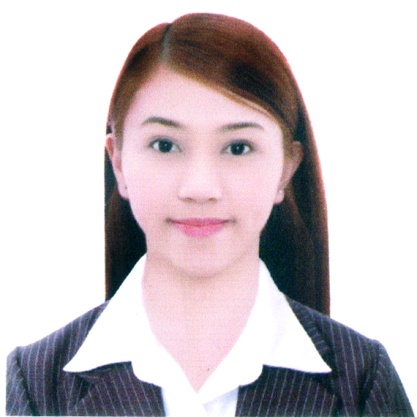 MARGARITA.334540@2freemail.com 	 ____________________________________________________________________________________CAREER PROFILEBachelor of Science in Nursing (BSN)With Practical Training and Experience in Telecommunication Companies and DocumentationKnowledgeable in Windows Software and Applications____________________________________________________________________________PROFESSIONAL EXPERIENCESCREDIT ANALYSTGlobe Telecom Inc. – Manila, PhilippinesMay 2016 to December 2016Collect customer payments in accordance with payment due dates.Provide timely follow-up on payment arrangement.Mail correspondence to customers to encourage payment of delinquent accounts.Mail documents to accounts and follow-up.BILLING SPECIALISTAsticom Technology Inc. – Manila, PhilippinesApril 2016 to May 2016Identify issues attributing to account delinquency and discuss them with management.Review and monitor assigned accounts and all applicable reports.COLLECTION SPECIALISTAdmerex Solutions Inc. – Manila, PhilippinesMay 2013 to January 2016Reviewing active accounts for collection efforts.Making outbound collection calls in a professional manner while keeping and improving customer relations.Resolves client-billing problems and rescues accounts receivable delinquency, applying good customer service in a timely manner.AWARDS AND ACHIEVEMENTSTop 4 Performer for August 2013, Globe ESC Save Team, October 10, 2013Top Collector for December 2013, Globe Corporate Wireline Team, December 2013Top Collector for March 2015, Globe Corporate-Wireline Team, March 2015Best in QA for November 2013Best in QA for February 2014Best in QA for June 2014Best in QA for February 2015FIELD RESEARCHERFlorBacar Consumer Research Services – Manila, PhilippinesSeptember 2012 – December 2012Collecting of information of particular subject.CASHIERMerriam-Webster Bookstore – Manila, PhilippinesJanuary 2012 – June 2012Collects and records payment.PHARMACY ASSISTANT cum CASHIERThe Generics Pharmacy – Manila, PhilippinesJanuary 2011 – July 2011Dispensing medical drugs with prescription of medical doctors.Responsible for money received and expended.____________________________________________________________________________________PROFESSIONAL TRAININGSCollections Training Course, Admerex Solutions Inc., July 15, 2013Globe Corporate Training, Admerex Solutions Inc., December 2013Time Management Workshop, Globe Telecom Plaza Pioneer, October 27, 2014____________________________________________________________________________________SKILLSEffective time managementAnalytical mindsetGreat plain knowledgeProficiency in Microsoft Office including Excel and WordComplex problem solvingCustomer serviceDocumentation skills____________________________________________________________________________________EDUCATIONBachelor of Science in Nursing – DiplomaFar Eastern University – PhilippinesPERSONAL INFORMATIONDate of Birth: June 23, 1989Nationality: Filipino 